§1642.  Down syndromeThe department shall establish, maintain and operate an information service for Down syndrome.  For the purposes of this section, "Down syndrome" means a chromosomal condition caused by an error in cell division that results in the presence of an extra whole or partial copy of chromosome 21.  [PL 2015, c. 269, §1 (NEW).]1.  Expectant or new parent; others.  A hospital, physician, health care provider or certified nurse midwife who renders prenatal care or postnatal care or a genetic counselor who renders prenatal or postnatal genetic counseling shall, upon receipt of a positive test result from a prenatal or postnatal test for Down syndrome, offer the expectant or new parent information provided by the department under subsection 2.  The department shall also make such information available to any other person who has received a positive test result from a prenatal or postnatal test for Down syndrome.[PL 2015, c. 269, §1 (NEW).]2.  Information provided.  The department shall make available to a person who renders prenatal care, postnatal care or genetic counseling to expectant or new parents who receive a prenatal or postnatal diagnosis of Down syndrome the following:A.  Up-to-date evidence-based written information about Down syndrome that includes physical, developmental, educational and psychosocial outcomes, life expectancy, clinical course and intellectual and functional development and treatment options.  The information must have been reviewed by established medical experts in the field and national Down syndrome organizations; and  [PL 2015, c. 269, §1 (NEW).]B.  Contact information regarding support programs and services, including information hotlines specific to Down syndrome, resource centers and clearinghouses, national, statewide and local Down syndrome organizations and other educational and support programs.  [PL 2015, c. 269, §1 (NEW).][PL 2015, c. 269, §1 (NEW).]3.  Accessibility of information.  Information provided under this section must be culturally and linguistically appropriate for a person receiving a positive prenatal diagnosis and for the family of a child receiving a postnatal diagnosis of Down syndrome.[PL 2015, c. 269, §1 (NEW).]SECTION HISTORYPL 2015, c. 269, §1 (NEW). The State of Maine claims a copyright in its codified statutes. If you intend to republish this material, we require that you include the following disclaimer in your publication:All copyrights and other rights to statutory text are reserved by the State of Maine. The text included in this publication reflects changes made through the First Regular and First Special Session of the 131st Maine Legislature and is current through November 1, 2023
                    . The text is subject to change without notice. It is a version that has not been officially certified by the Secretary of State. Refer to the Maine Revised Statutes Annotated and supplements for certified text.
                The Office of the Revisor of Statutes also requests that you send us one copy of any statutory publication you may produce. Our goal is not to restrict publishing activity, but to keep track of who is publishing what, to identify any needless duplication and to preserve the State's copyright rights.PLEASE NOTE: The Revisor's Office cannot perform research for or provide legal advice or interpretation of Maine law to the public. If you need legal assistance, please contact a qualified attorney.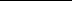 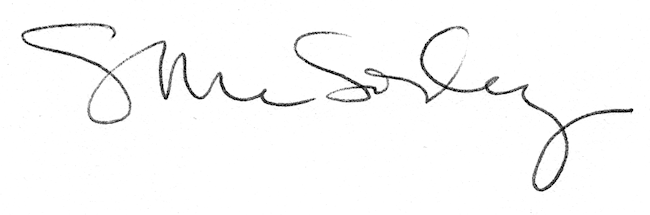 